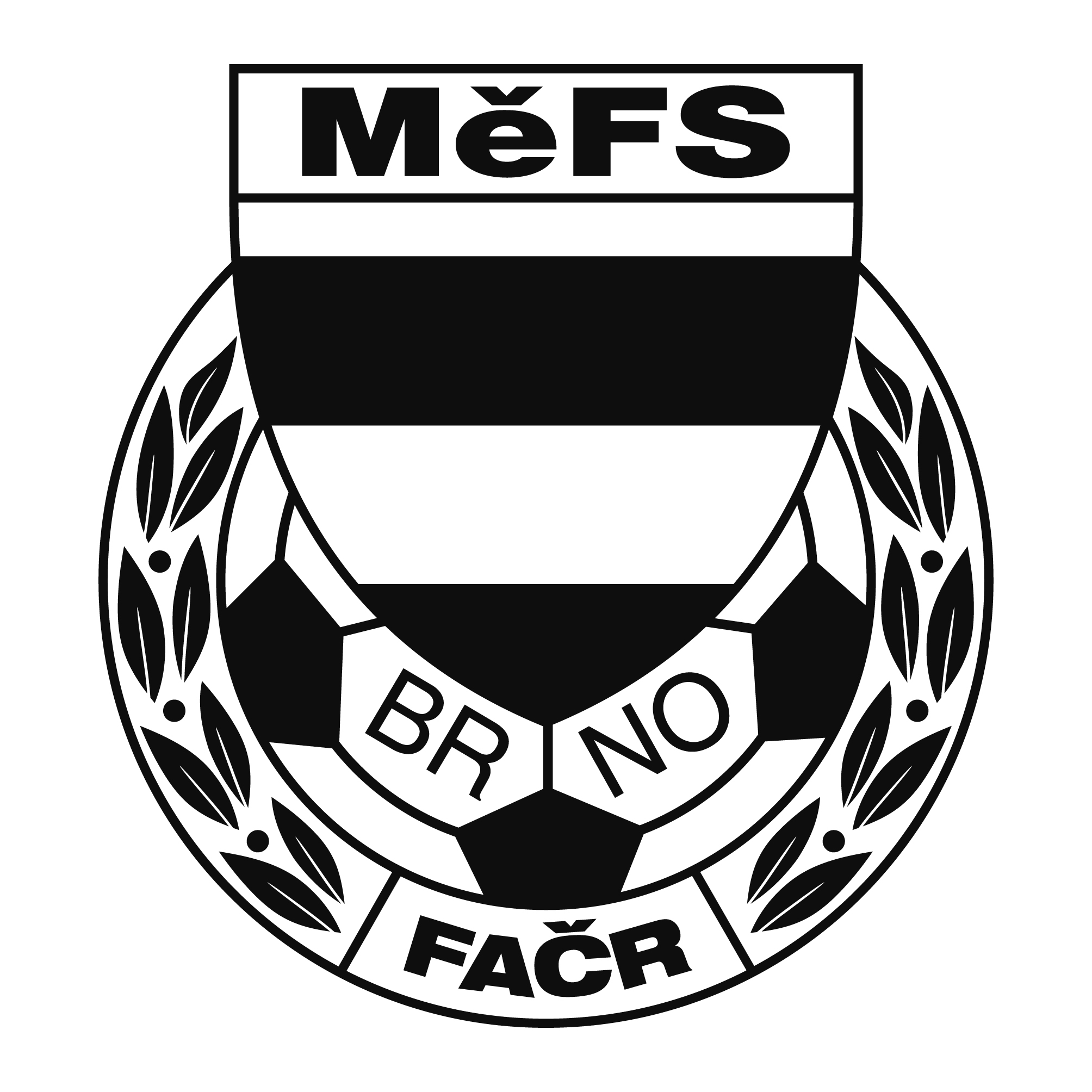 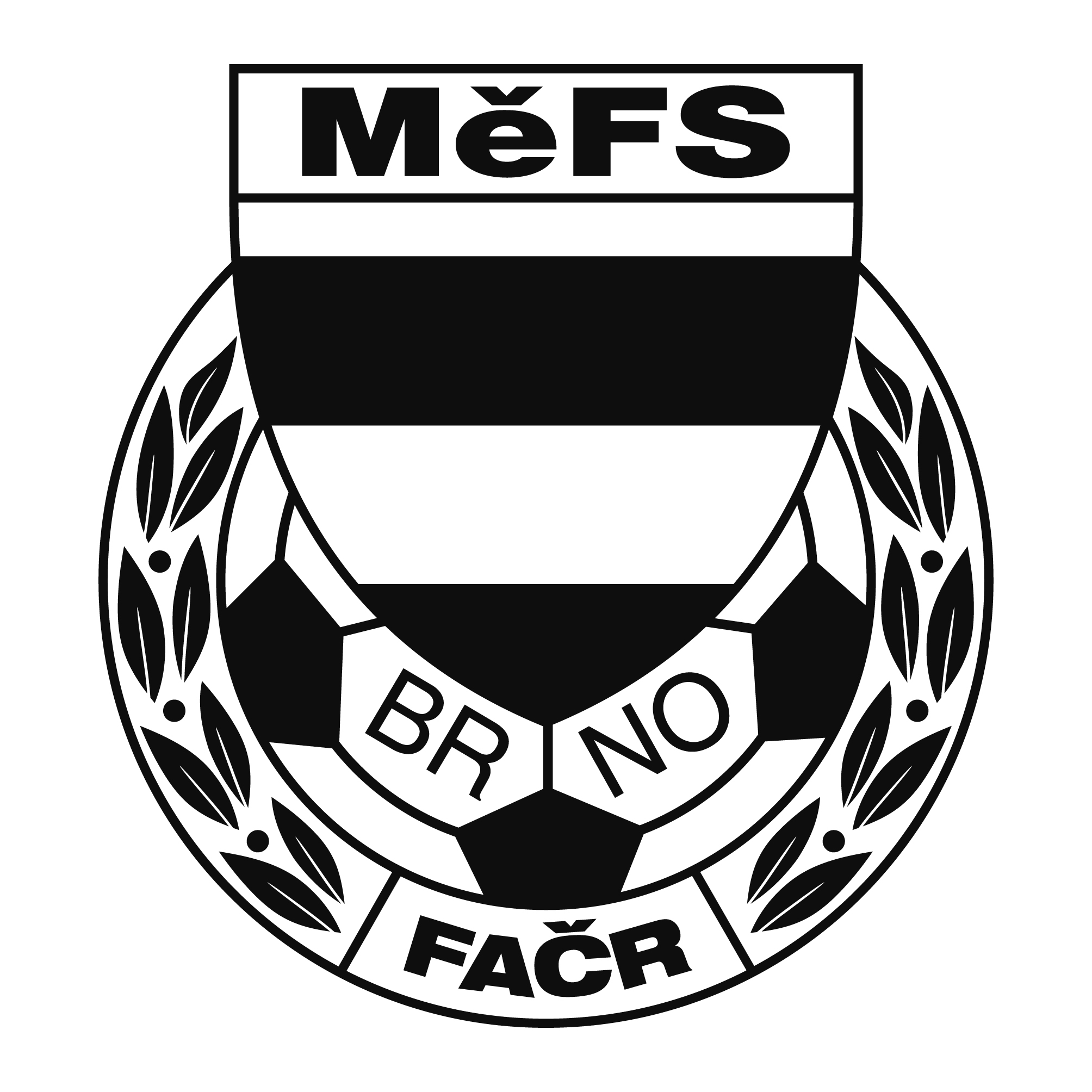 NOMINAČNÍ  LISTINAvýběru MěFS, hráčů 2010Akce:	                        Meziokresní soutěž výběrů mladších žáků Místo, datum a čas srazu:     Sportovní hala Znojmo, 16.11.2021			Úterý 16.11.2021 v 6:15 před sportovní halou MS Brno, Vídeňská 9 Ukončení akce: 		cca v 15:00 hod. návrat do BrnaMOS se odehrává v hale, sebou budou mít kluci vlastní pití a sálovou obuv. 				Nominační listina je současně žádostí o omluvení ve škole.Nominace hráčů ročníku narození 2010:1. Auředník Andreas Christopher  (G)	(FC Svratka Brno)2. Vaculík Tomáš				(FC Svratka Brno)3. Kamoj Matyáš				(FC Svratka Brno)4. Adámek Jan				(FC Svratka Brno) 5. Stavinoha Filip				(FC Svratka Brno) 6. Koki Zdeněk				(ČAFC Židenice)7. Šlapanský Jakub (G)			(ČAFC Židenice)8. Vítek Richard 				(FC Soběšice)9. Burian Mikuláš				(TJ Tatran Bohunice)10. Kawulok Martin				(FC DOSTA Bystrc)Náhradníci:Vrba Matyáš					(FC DOSTA Bystrc)Dvořák Ondřej				(AC Lelekovice)Štuk Miroslav (G)				(TJ Tatran Bohunice)Tošnar Filip					(TJ Tatran Bohunice)Müller Hynek					(SK Obřany)	Trenéři: Pavel Nečas, Libor KonečnýVedoucí: Zdeněk Skoumal (V krajním případě lze vyrozumět telefonicky p. Zdeňka Skoumala – tel. 604 547 876)V případě neomluvené neúčasti nominovaných hráčů se klub vystavuje postihu dle článku 17 bod 3 RFS !V Brně 8.11.2021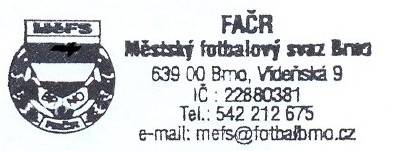    	Ondřej Šafránek v.r.					 Mgr. Jan Maroši, v.r.	předseda KM MěFS						  předseda VV MěFSZa správnost:				                                                                              Libor Charvát					              sekretář MěFS